Search for Novels using the Online Catalog Catalog at Spokane Public Library (http://www.spokanelibrary.org)Click on Catalog at the top of the screen. A new search page opensScroll down the search page to Additional Limits section. Find the subject field, and type one of the key words (search terms) from your “Developing Key Words” Worksheet.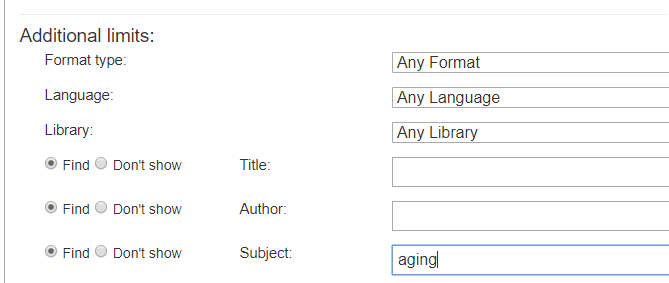 Scroll further down the search page to the Limits section.  Check the one of the appropriate boxes such as: fiction, or young adult fiction.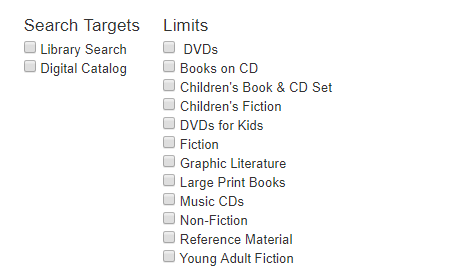 Click on Advanced Search in the green bar.A list of titles opens. To further narrow your search, scroll through the Subjects in the Limit Search Results column on the left.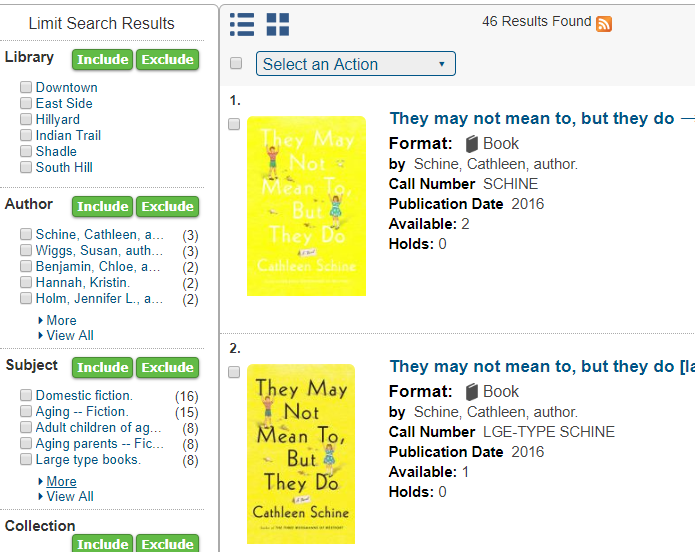 Put a check in one of the subjects or click on More for more subjects. Click on Include. A list of titles appears.  Read through the titles.  When a title connects with your theme click on it to open it.  The screen that opens after you click on a title is called the detailed record.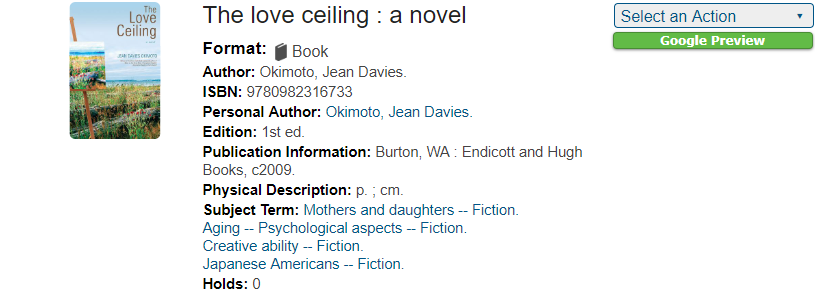 .To evaluate a title, read the detailed record and look  for an abstract (summary).  If there isn’t an abstract, find the summary tab.  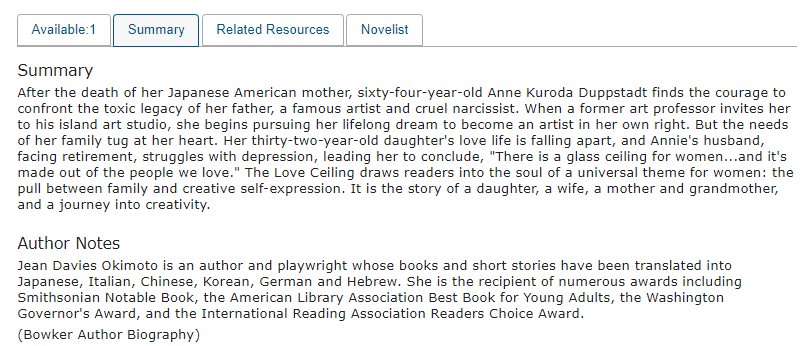 Does the summary connect to your theme? Did you find information about the author? YOU’VE GOT A WINNER!  Print the screen if the title looks useful for your project.If you didn’t find information on the author in the detailed record, search Amazon or do an internet search. 